Youthful Wellbeing Referral FormIf you require support to complete this form, please call 01375 531710We will keep your personal information and basic notes about the support we give you. We store this securely on our systems in line with the law, for no longer than is necessary. We will only share your information when it is necessary, and with people who need to know, to enable us to arrange, review or provide appropriate support for you, and to keep you and others safe. A copy of our privacy policy is available on request.Professional referral  	Self referral   (go to ‘Reason for Referral’ section)Long Term Condition? 	Yes 		No 		Not known GP Details:To make a referral by phone, please call 01375 531710.  If you would prefer to email, please use the email below corresponding to your area – if you are not sure, please don’t worry we will ensure that the referral gets to the closest Senior Link Worker to you.Privacy Notice:This form contains personal and sensitive ('special category') data which will be processed and stored in accordance with Information Governance policies, the Data Protection Act 2018 and Articles 6(1)(e) and Articles 9(2)(h) of the General Data Protection Regulation (GDPR). The information you provide will be shared confidentially within the organisation and stored securely and used for the purposes of processing and providing a service to youI confirm the information I have provided is correct and understand how it will be used.Referral source:Professional Referrer Name: Organisation:Address: Postcode: Address: Postcode: Email:Telephone No:Support provided for young adult:Reason for referral:How did you hear about us?Young Adult’s details:Young Adult’s details:Young Adult’s details:Young Adult’s details:Title:        Gender:   MalePreferred Pronoun:First Name: FemaleHe/Him Last Name:   TransgenderShe/HerPreferred Name:Prefer not to sayThey/ThemDate of Birth:  Other, please specify Other, please specify Address:Postcode: Address:Postcode: Address:Postcode: Address:Postcode: Address:Postcode: Address:Postcode: Home Telephone: OK to leave a voicemail? Work Telephone: OK to leave a voicemail? Mobile Telephone: OK to leave a voicemail?       OK to text?  Email Address:  Email Address:  Preferred time of contact: Monday     Tuesday     Wednesday      Thursday     Friday  Preferred time:  Morning     Afternoon     Evening Preferred time of contact: Monday     Tuesday     Wednesday      Thursday     Friday  Preferred time:  Morning     Afternoon     Evening Permission to contact by:    Home Tel       Work Tel       Mobile Tel       Letter       Email  Permission to contact by:    Home Tel       Work Tel       Mobile Tel       Letter       Email  Emergency Contact:Name: Email: Telephone number:Relationship to young adult:Emergency Contact:Name: Email: Telephone number:Relationship to young adult:Ethnic Origin:Asian or Asian British:MixedBangladeshiWhite & AsianIndian                   White & Black AfricanPakistaniWhite & Black CaribbeanAny other Asian backgroundAny other Mixed backgroundBlack or Black British:White:AfricanBritishCaribbeanIrishAny other Black BackgroundAny other White backgroundOther Ethnic Group:ChinesePrefer not to sayAny other backgroundSexuality:Heterosexual     BisexualGayLesbianQuestioningPrefer not to sayOther, please specify:Relationship Status:SingleMarriedDivorcedCo-habiting         WidowSeparatedLong TermCivil Partnership Prefer not to sayOther, please specify:Employment Status:Part time employedFull time student Full time employedStudy leaveSick leavePart time/Full time parent/carerPart time studentUnemployedPrefer not to sayOther, please specify:Please indicate your religion or belief:Please indicate your religion or belief:Please indicate your religion or belief:Please indicate your religion or belief:AtheismBuddhismChristianityIslamJainismNone      SikhismRastafarianJudaismHinduismPrefer not to sayOther, please specify:AsthmaArthritis CancerChronic PainDiabetesHeart ConditionOther, please specify:EpilepsyMedically unexplained condition, please specify:Disability:Acquired Brain InjuryPhysical HealthAutism Spectrum DisorderCognitive ImpairmentSubstantial Difficulty retainingunderstanding informationDementiaDual Diagnosis (MH & Substance)Learning DifficultyPrefer not to sayOther, please specify:Do you look after someone who could not manage without your help?Yes       No  Are you an unpaid carer for a person with a disability?Yes       No  If yes, would you like us to share your information with the local Carers Service?Yes       No  Are you currently pregnant or do you have any children under 5 Years old?Yes       No  GP Name:    GP Practice:  Telephone Number:Practice Address: Signature: Print Name:Date:Areas covered (including and surrounding) – if unsure please callEmailSouth West Essex:Thurrock, Brentwood, Basildon, Billericay Wickford (SW Essex)epunft.youngadultsSW@nhs.net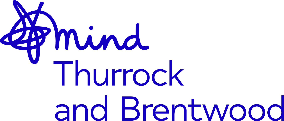 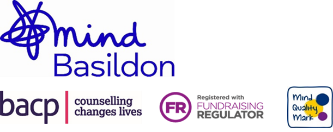 South East Essex and Castlepoint and Rochford:Castlepoint, Rochford, Southend, Leigh-on-Sea, Westcliff, Shoeburyness, Canvey Island, Thorpe Bay, Chalkwellepunft.youngadultsSE@nhs.net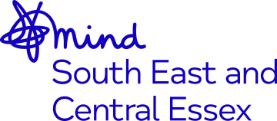 Mid Essex:Braintree, Witham, Chelmsford, Danbury, Maldon, Burnham-on-Crouch epunft.youngadultsMID@nhs.net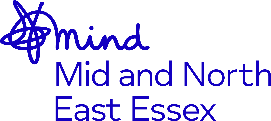 